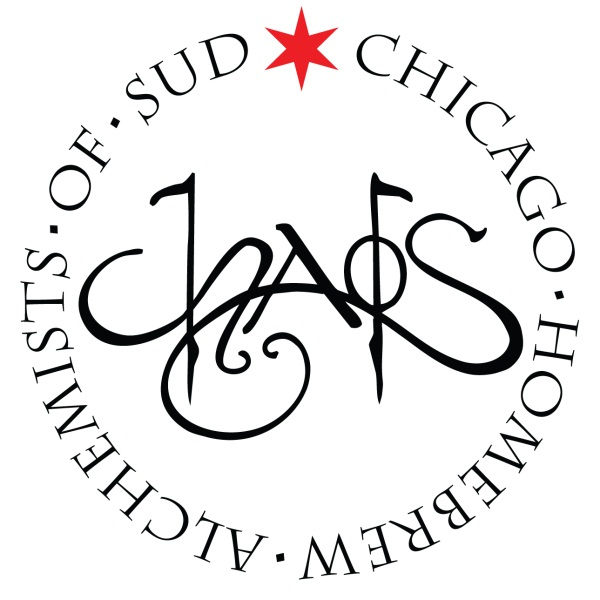 CHAOS Brew ClubSeptember Board of Directors MeetingSunday – 9/7/2014 – 4:30PMCall to orderRoll call:Board Members: Conrad Fuhrman, Ken Getty, Steven Lane, Lucas Morris, Matt Omura, Jamie Proctor, Josh Smith, Jeff Whelpley, David WilliamsExecutive Officers: Ken Getty (President), Chuck Mac (Vice President), Mark Walters (Treasurer), Nancy Rockwood (Secretary), Jim Chochola (Membership), Matt Omura (Education)Approval of minutes from 7/6/2014 & 8/3/2014Committee ReportsFinance – Mark WaltersMembership – Jim ChocholaBrew House – Chuck MacEducation – Matt Omura Website – Lucas MorrisPublic Relations – Jamie ProctorEvents – Steven LaneLegal – Ken Getty (submitted via Forum)Quarterly Events:Harvest Fest (October 18, 2014) – Conrad Fuhrman & Jeff WhelpleyStout Night (January 24, 2015) – Steven LaneOld BusinessInventory Asset Control – Mark WaltersPayPay & Stripe Website Error – Lucas MorrisNew businessMembership Audit – Lucas Morris & Mark WaltersMembership & Financial Forecast - Mark WaltersUpcoming Scheduled Events & Meetings:Tuesday Brews Day: Rye IPA – September 9th: 6:30PM-11:00PMCHAOS Open House – September 13th: 10:00AM-3PMCHAOS Workshop: Kegging 101 – September 25th: 7:00PM-9:00PM Hoppy Hour: Fountainhead (1970 W. Montrose, Chicago, IL 60613) – September 30: 7:00pm-10:00pmCHAOS Family BBQ & Bottle Share – October 4th: 11:00AM-3:00PMBoard of Directors - October 5th: 4:30PM-6:00pmMonthly Meeting - October 5th: 6:30PM-8PMNielsen Massey Homebrew Registration Deadline – October 5th: online Hoppy Hour: Horse Thief Hollow (10426 S. Western Ave, Chicago, IL 60643) – October 7th : 7:00pm-10:00pmBeer Hoptacular (Aragon Ballroom) - October 10 & 11th: Three SessionsCHAOS Open House – October 11th: 10:00AM-3:00PMTuesday Brews Day: TBD – October 14th: 6:30pm-11:00pmHarvest Fest – October 18th: 6:00PM-11:00PMCHAOS Workshop: Recipe Formulation with Randy Mosher – October 21st: 6:30PM-9:00PMLearn to Homebrew Day – November 1st: Stay Tuned for ScheduleBoard of Directors – November 2nd: 4:30PM-6:00pmMonthly Meeting - November 2nd: 6:30PM-8PMBYOB Dinner: TBD – November 14th: 6:30PM-8:30PM President’s Report – Ken GettyAdjournment